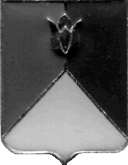 РОССИЙСКАЯ  ФЕДЕРАЦИЯАДМИНИСТРАЦИЯ КУНАШАКСКОГО  МУНИЦИПАЛЬНОГО РАЙОНА ЧЕЛЯБИНСКОЙ ОБЛАСТИПОСТАНОВЛЕНИЕот 23.04.2019 г. № 555В соответствии со статьями 57, 58 Гражданского кодекса Российской Федерации, Трудовым Кодексом Российской Федерации, Федеральным законом РФ от 12.01.1996г. №7-ФЗ «О некоммерческих организациях», Федеральным законом РФ от 29.12.2012г. №273-ФЗ «Об образовании в Российской Федерации», а также в целях оптимизации сети образовательных учреждений и повышения эффективности бюджетных расходов и рационального использования муниципальной собственности ПОСТАНОВЛЯЮ:	1. Реорганизовать Муниципальное казённое дошкольное образовательное учреждение  детский сад «Солнышко» пос. Муслюмово ж-д. ст. (далее – МКДОУ Д\с «Солнышко») в форме присоединения к Муниципальному казённому общеобразовательному учреждению  «Средняя общеобразовательная школа посёлка Муслюмово железнодорожной станции» (далее – МКОУ «СОШ пос. Муслюмово ж-д. ст.»).	2. Установить, что МКОУ «СОШ пос. Муслюмово ж-д. ст.» является полным правопреемником по правам и обязанностям присоединяемого к нему МКДОУ Д\с «Солнышко».	3. Управлению образования администрации Кунашакского муници-пального района (далее – Управление образования) (Макмулова А.Р.):	1) в трехдневный срок со дня принятия настоящего постановления в соответствии со  статьями  75, 180 Трудового Кодекса Российской Федерации предупредить персонально под роспись исполняющего обязанности заведующего МКДОУ Д\с «Солнышко» о предстоящей реорганизации;	2) произвести расходы, связанные с реорганизацией образовательных учреждений в пределах средств, утвержденных в бюджете Кунашакского муниципального района по отрасли «Образование»; 	3) произвести иные юридически значимые действия в связи с реорганизацией указанных образовательных учреждений.	4. Исполняющему обязанности заведующей МКДОУ Д\с «Солнышко»:	1) в течение трех дней со дня подписания настоящего постановления в соответствии со статьей 75 Трудового Кодекса Российской Федерации предупредить персонально под роспись каждого работника учреждения о предстоящей реорганизации; 	2) в течение трех дней со дня подписания настоящего постановления письменно уведомить Пенсионный фонд Российской Федерации и Фонд социального страхования Российской Федерации по Челябинской области о предстоящей реорганизации.	5. Директору МКОУ «СОШ пос. Муслюмово ж-д. ст.»: 	1) в течение трех рабочих дней со дня подписания настоящего постановления письменно уведомить Межрайонную ИФНС России №17 по Челябинской области о предстоящей реорганизации;	2) после внесения в ЕГРЮЛ записи о начале процедуры реорганизации дважды с периодичностью один раз в месяц опубликовать сообщение о реорганизации  МКДОУ Д\с «Солнышко» в форме присоединения к МКОУ «СОШ пос. Муслюмово ж-д. ст.» в журнале «Вестник государственной регистрации»;	3) к выходу второго объявления в журнале «Вестник государственной регистрации» провести инвентаризацию имущества и финансовых обязательств учреждения с предоставлением соответствующих инвентаризационных актов (описи) в Управление образования и Управление имущественных и земельных отношений администрации Кунашакского муниципального района;	4) в течение  пяти рабочих дней после даты направления уведомления в Межрайонную ИФНС России №17 по Челябинской области уведомить кредиторов о начале процедуры реорганизации МКДОУ Д\с «Солнышко»  в форме присоединения к МКОУ «СОШ пос. Муслюмово ж-д. ст.» по всем его правам и обязанностям;	5) через две недели после выхода второго объявления в журнале «Вестник государственной регистрации» представить на рассмотрение и утверждение передаточный акт;	6) в срок до 01.07.2019 г. разработать и предоставить проект изменений в Устав МКОУ «СОШ пос. Муслюмово ж-д. ст.» на согласование в Управление образования и на утверждение Главе Кунашакского муниципального района;	7) разработать и утвердить штатное расписание МКОУ «СОШ пос. Муслюмово ж-д. ст.»;	8) подготовить пакет документов, необходимых для закрепления на праве оперативного управления недвижимого и движимого имущества МКДОУ Д\с «Солнышко»;	9) после завершения реорганизации принять документы по личному составу МКДОУ Д\с «Солнышко».	6. Финансовому управлению администрации Кунашакского муниципального района (Аюпова Р.Ф.) предусмотреть  соответствующие изменения в бюджете Кунашакского муниципального района на 2019 год. 	7. Начальнику    отдела     информационных     технологий   Ватутину В.Р. опубликовать настоящее постановление на официальном сайте Кунашакского муниципального района в сети Интернет. 	8. Организацию исполнения настоящего постановления возложить на руководителя Управления образования администрации Кунашакского муниципального района Макмулову А.Р.Глава района									    С.Н. Аминов	                                                                                                        СОГЛАСОВАНО:Руководитель Управления образования администрации Кунашакского муниципального района	                                                        А.Р. МакмуловаЗаместитель Главы района по социальным вопросам	                                                       А.Т. НажметдиноваНачальник Правового управленияадминистрации района			                                             О.Р. Абдрахманова Рассылка: Подготовил:Заместитель руководителя по правовым вопросам Управления образования Закирова А.А.   тел: 8(35148) 2-50-18               О реорганизации МКДОУ д\с «Солнышко»  пос. Муслюмово ж-д. ст. в форме присоединения к МКОУ «СОШ пос. Муслюмово ж-д. ст.»Отдел делопроизводства и писем                    -1экз.;Управление образования 		-1экз.;МКОУ «СОШ пос. Муслюмово ж-д. ст.»-1экз.;МКДОУ д\с «Солнышко»  пос. Муслюмово ж-д. ст.-1экз.;Финансовое управление-1экз.;итого: 	5экз.